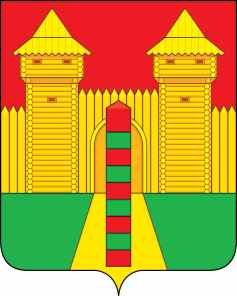 АДМИНИСТРАЦИЯ МУНИЦИПАЛЬНОГО ОБРАЗОВАНИЯ «ШУМЯЧСКИЙ РАЙОН» СМОЛЕНСКОЙ ОБЛАСТИФИНАНСОВОЕ УПРАВЛЕНИЕПРИКАЗ №3От 02.02.2021 г. № 3В соответствии со статьями 219, 219.2 Бюджетного кодекса Российской Федерации   п р и к а з ы в а ю:1. Утвердить прилагаемый Порядок исполнения местного бюджета муниципального образования «Шумячский район» Смоленской области, бюджета Шумячского городского поселения по расходам и источникам финансирования дефицита местного бюджета муниципального образования «Шумячский район» Смоленской области, бюджета Шумячского городского поселения .2. Признать утратившими силу:- приказ Финансового управления Администрации муниципального образования «Шумячский район» Смоленской области от 27.02.2020 № 15«Об утверждении Порядка исполнения местного бюджета муниципального образования «Шумячский район» Смоленской области, бюджета Шумячского городского поселения, бюджетов сельских поселений Шумячского района Смоленской области по расходам и источникам финансирования дефицита местного бюджета муниципального образования «Шумячский район» Смоленской области, бюджета Шумячского городского поселения, бюджетов сельских поселений Шумячского района Смоленской области.3. Настоящий приказ вступает в силу  со дня подписания и распространяет свое действие на правоотношения возникшие с 1 января 2021 года.Начальник Финансового управления                                          Ю.В. Вознова                                                                                                  УТВЕРЖДЕНПОРЯДОК исполнения местного бюджета муниципального образования «Шумячский район» Смоленской области, бюджета Шумячского городского поселения по расходам и источникам финансирования дефицита местного бюджета муниципального образования «Шумячский район» Смоленской области, бюджета Шумячского городского поселения 1.1. Настоящий Порядок разработан в соответствии со статьями 219, 219.2 Бюджетного кодекса Российской Федерации и определяет правила исполнения местного бюджета муниципального образования «Шумячский район» Смоленской области, бюджета Шумячского городского поселения по расходам и источникам финансирования дефицита местного бюджета муниципального образования «Шумячский район» Смоленской области, бюджета Шумячского городского поселения .1.2. Исполнение местного бюджета муниципального образования «Шумячский район» Смоленской области, бюджета Шумячского городского поселения по расходам местного бюджета муниципального образования «Шумячский район» Смоленской области, бюджета Шумячского городского поселения осуществляется главными распорядителями средств местного бюджета муниципального образования «Шумячский район» Смоленской области, бюджета Шумячского городского поселения (далее также – главные распорядители), распорядителями средств местного бюджета муниципального образования «Шумячский район» Смоленской области, бюджета Шумячского городского поселения (далее – распорядители), казенными учреждениями, находящимися в ведении главных распорядителей, распорядителей (далее  – бюджетополучатели).Исполнение областного бюджета по источникам финансирования дефицита областного бюджета осуществляется главными администраторами (администраторами) источников финансирования дефицита местного бюджета муниципального образования «Шумячский район» Смоленской области, бюджета Шумячского городского поселения (далее – администраторы источников). 1.3. Исполнение местного бюджета муниципального образования «Шумячский район» Смоленской области, бюджета Шумячского городского поселения по расходам местного бюджета муниципального образования «Шумячский район» Смоленской области, бюджета Шумячского городского поселения и источникам финансирования дефицита местного бюджета муниципального образования «Шумячский район» Смоленской области, бюджета Шумячского городского поселения организуется Финансовым управлением Администрации муниципального образования «Шумячский район» Смоленской области (далее  – Финансовое управление Шумячского района) на основе единства кассы и подведомственности расходов в соответствии со сводной бюджетной росписью местного бюджета муниципального образования «Шумячский район» Смоленской области, бюджета Шумячского городского поселения и кассовым планом исполнения областного бюджета с использованием программного комплекса «Бюджет - СМАРТ Про» (далее  – ПК «Бюджет - СМАРТ Про»).Составление и ведение сводной бюджетной росписи местного бюджета муниципального образования «Шумячский район» Смоленской области, бюджета Шумячского городского поселения осуществляется в соответствии с порядком, утвержденным Финансовым управлением Шумячского района.1.4. Учет операций по расходам местного бюджета муниципального образования «Шумячский район» Смоленской области, бюджета Шумячского городского поселения и источникам финансирования дефицита местного бюджета муниципального образования «Шумячский район» Смоленской области, бюджета Шумячского городского поселения осуществляется отделом по казначейскому исполнению бюджета Финансового управления Шумячского района на лицевых счетах, открытых главным распорядителям, распорядителям, бюджетополучателям, администраторам источников в Финансовым управлением Шумячского района.Казначейское обслуживание исполнения местного бюджета муниципального образования «Шумячский район» Смоленской области, бюджета Шумячского городского поселения по расходам местного бюджета муниципального образования «Шумячский район» Смоленской области, бюджета Шумячского городского поселения и источникам финансирования дефицита местного бюджета муниципального образования «Шумячский район» Смоленской области, бюджета Шумячского городского поселения осуществляется Управлением Федерального казначейства по Смоленской области (далее – УФК по Смоленской области) с открытием Финансовому управлению Шумячского района лицевого счета бюджета.1.5. Информационный обмен между Финансовым управлением Шумячского района, главными распорядителями, распорядителями, бюджетополучателями, администраторами источников при исполнении местного бюджета муниципального образования «Шумячский район» Смоленской области, бюджета Шумячского городского поселения по расходам местного бюджета муниципального образования «Шумячский район» Смоленской области, бюджета Шумячского городского поселения и источникам финансирования дефицита местного бюджета муниципального образования «Шумячский район» Смоленской области, бюджета Шумячского городского поселения осуществляется в электронном виде с использованием вычислительной техники, телекоммуникационных систем, ПК «Бюджет - СМАРТ Про» и электронной подписи (далее – ЭП).При отсутствии технической возможности информационного обмена в электронном виде с применением ЭП обмен информацией осуществляется с применением документооборота на бумажных носителях с одновременным представлением на любых машинных (электронных) носителях.1.6. Местный бюджет муниципального образования «Шумячский район» Смоленской области, бюджета Шумячского городского поселения по расходам местного бюджета муниципального образования «Шумячский район» Смоленской области, бюджета Шумячского городского поселения и источникам финансирования дефицита местного бюджета муниципального образования «Шумячский район» Смоленской области, бюджета Шумячского городского поселения исполняется в пределах имеющегося свободного остатка средств на едином счете местного бюджета муниципального образования «Шумячский район» Смоленской области, бюджета Шумячского городского поселения.2. Исполнение местного бюджета муниципального образования «Шумячский район» Смоленской области, бюджета Шумячского городского поселения по расходам местного бюджета муниципального образования «Шумячский район» Смоленской области, бюджета Шумячского городского поселения 2.1. Исполнение местного бюджета муниципального образования «Шумячский район» Смоленской области, бюджета Шумячского городского поселения по расходам местного бюджета муниципального образования «Шумячский район» Смоленской области, бюджета Шумячского городского поселения предусматривает:- принятие и учет бюджетных и денежных обязательств, подлежащих исполнению за счет средств местного бюджета муниципального образования «Шумячский район» Смоленской области, бюджета Шумячского городского поселения;- подтверждение денежных обязательств;- санкционирование Финансовым управлением Шумячского района оплаты денежных обязательств;- подтверждение исполнения денежных обязательств.2.2. Оплата денежных обязательств (за исключением денежных обязательств по публичным нормативным обязательствам) осуществляется в пределах доведенных до получателя средств местного бюджета муниципального образования «Шумячский район» Смоленской области, бюджета Шумячского городского поселения лимитов бюджетных обязательств.2.3. Оплата денежных обязательств по публичным нормативным обязательствам осуществляется в пределах доведенных до получателя средств местного бюджета муниципального образования «Шумячский район» Смоленской области, бюджета Шумячского городского поселения бюджетных ассигнований.3. Исполнение местного бюджета муниципального образования «Шумячский район» Смоленской области, бюджета Шумячского городского поселения по источникам финансирования дефицита местного бюджета муниципального образования «Шумячский район» Смоленской области, бюджета Шумячского городского поселения3.1. Исполнение местного бюджета муниципального образования «Шумячский район» Смоленской области, бюджета Шумячского городского поселения по источникам финансирования дефицита местного бюджета муниципального образования «Шумячский район» Смоленской области, бюджета Шумячского городского поселения предусматривает:- принятие и учет бюджетных и денежных обязательств по источникам финансирования дефицита местного бюджета муниципального образования «Шумячский район» Смоленской области, бюджета Шумячского городского поселения;- подтверждение денежных обязательств по источникам финансирования дефицита местного бюджета муниципального образования «Шумячский район» Смоленской области, бюджета Шумячского городского поселения;- санкционирование Финансовым управлением Шумячского района оплаты денежных обязательств, подлежащих исполнению за счет бюджетных ассигнований по источникам финансирования дефицита местного бюджета муниципального образования «Шумячский район» Смоленской области, бюджета Шумячского городского поселения;- подтверждение исполнения денежных обязательств по источникам финансирования дефицита местного бюджета муниципального образования «Шумячский район» Смоленской области, бюджета Шумячского городского поселения.3.2. Оплата денежных обязательств по источникам финансирования дефицита местного бюджета муниципального образования «Шумячский район» Смоленской области, бюджета Шумячского городского поселения осуществляется администраторами источников в пределах доведенных до них бюджетных ассигнований. 4. Принятие и учет бюджетных и денежных обязательств4.1. Получатели средств местного бюджета муниципального образования «Шумячский район» Смоленской области, бюджета Шумячского городского поселения, администраторы источников принимают бюджетные обязательства путем заключения муниципальных контрактов, иных договоров с физическими и юридическими лицами, индивидуальными предпринимателями или в соответствии с законом, иным правовым актом, соглашением.4.2. Получатели средств местного бюджета муниципального образования «Шумячский район» Смоленской области, бюджета Шумячского городского поселения принимают новые бюджетные обязательства в  пределах утвержденных и доведенных до них лимитов бюджетных обязательств в текущем финансовом году с учетом принятых и неисполненных обязательств.	4.3. Администраторы источников принимают новые бюджетные обязательства в пределах доведенных до них бюджетных ассигнований в текущем финансовом году и с учетом принятых и неисполненных обязательств.4.5. Учет бюджетных и денежных обязательств осуществляется в соответствии с порядком, утвержденным Финансовым управлением Шумячского района.5. Подтверждение денежных обязательств5.1. Подтверждение денежных обязательств осуществляется путем составления и представления получателями средств местного бюджета муниципального образования «Шумячский район» Смоленской области, бюджета Шумячского городского поселения и администраторами источников платежных и иных документов, необходимых для санкционирования оплаты денежных обязательств. 5.2. Для подтверждения возникновения денежного обязательства в отдел по казначейскому исполнению бюджета Финансового управления Шумячского района представляются муниципальные контракты (договоры) и (или) иные документы, подтверждающие возникновение денежного обязательства (далее – документ-основание) в форме электронной копии бумажного документа, созданной посредством его сканирования, или копии электронного документа, подтвержденных ЭП уполномоченного лица получателя средств местного бюджета муниципального образования «Шумячский район» Смоленской области, бюджета Шумячского городского поселения, администратора источников (далее – электронная копия документа-основания), либо подлинник на бумажном носителе.Электронные копии документов-оснований подлежат хранению в Финансовом управлении Шумячского района в соответствии с правилами делопроизводства, установленными Финансовым управлением Шумячского района.Прилагаемый к платежному поручению документ-основание на бумажном носителе подлежит возврату получателю средств местного бюджета муниципального образования «Шумячский район» Смоленской области, бюджета Шумячского городского поселения, администратору источников.6. Санкционирование оплаты денежных обязательств 6.1. Санкционирование оплаты денежных обязательств получателей средств местного бюджета муниципального образования «Шумячский район» Смоленской области, бюджета Шумячского городского поселения и оплаты денежных обязательств, подлежащих исполнению за счет бюджетных ассигнований по источникам финансирования дефицита местного бюджета муниципального образования «Шумячский район» Смоленской области, бюджета Шумячского городского поселения, осуществляется в соответствии с порядком, утвержденным Финансовым управлением Шумячского района.7. Подтверждение исполнения денежных обязательств7.1. Подтверждение исполнения денежных обязательств по расходам местного бюджета муниципального образования «Шумячский район» Смоленской области, бюджета Шумячского городского поселения и источникам финансирования дефицита местного бюджета муниципального образования «Шумячский район» Смоленской области, бюджета Шумячского городского поселения осуществляется на основании платежных поручений, подтверждающих списание денежных средств с единого счета местного бюджета муниципального образования «Шумячский район» Смоленской области, бюджета Шумячского городского поселения в пользу физических или юридических лиц, бюджетов бюджетной системы Российской Федерации, субъектов международного права, а также проверки иных документов, подтверждающих проведение денежных операций по исполнению денежных обязательств получателей средств местного бюджета муниципального образования «Шумячский район» Смоленской области, бюджета Шумячского городского поселения, администраторов источников.Об утверждении Порядка исполнения местного бюджета муниципального образования «Шумячский район» Смоленской области, бюджета Шумячского городского поселения по расходам и источникам финансирования дефицита местного бюджета муниципального образования «Шумячский район» Смоленской области, бюджета Шумячского городского поселения Приказом Финансового управления Администрации муниципального образования «Шумячский район» Смоленской области от 02.02.2021г. №3